                                 Leçon Complète par é ou er.1.Barnabé devrait s’amus… davantage : il travaille trop !
2. Hortense et Barnabé ont mang… toutes les glaces à la vanille.
3. Barnabé et Hortense ont demand… de l’argent à leurs parents.
4. Il faut savoir expliqu… pourquoi tu écris « –é » !
5. Ne crois-tu pas qu’il faudrait pass… l’aspirateur ?
6. Les enfants ont tous attrap… la grippe.
7. Il faudra les soign… vite.
8. N’oublie pas que tu as demand… une poupée au père Noël.
9. Hortense et sa cousine auront termin… leurs devoirs dans cinq minutes.
10. Il serait all… dans le jardin, il aurait pu contempl… les bébés hérissons.Entoure la bonne réponse.J'ai regard é - er la documentation. 
2. Je dois ferm é - er la porte avant qu'elle n'arrive. 
3. Il faut cri é - er lorsque papy est là. 
4. Tu as travaill é - er. 
5. Elle a colori é - er son dessin. 
6. Nous allons mang é - er dans ce nouveau restaurant. 
7. Tu dois y all é - er , sinon tu seras en retard. 
8. Il m'a photographi é - er pendant que je grimaçais. 
9. Le chien va mang é - er dans l'assiette de son maître. 
10. Sais-tu dessin é - er un paysage ?Complète par é ou er.1.Barnabé devrait s’amuser davantage : il travaille trop !
2. Hortense et Barnabé ont mangé toutes les glaces à la vanille.
3. Barnabé et Hortense ont demandé de l’argent à leurs parents.
4. Il faut savoir expliquer pourquoi tu écris « –é » !
5. Ne crois-tu pas qu’il faudrait passer l’aspirateur ?
6. Les enfants ont tous attrapé la grippe.
7. Il faudra les soigner vite.
8. N’oublie pas que tu as demandé une poupée au père Noël.
9. Hortense et sa cousine auront terminé leurs devoirs dans cinq minutes.
10. Il serait allé dans le jardin, il aurait pu contempler les bébés hérissons.Entoure la bonne réponse.1. J'ai regard é - er la documentation. 
2. Je dois ferm é - er la porte avant qu'elle n'arrive. 
3. Il faut cri é - er lorsque papy est là. 
4. Tu as travaill é - er. 
5. Elle a colori é - er son dessin. 
6. Nous allons mang é - er dans ce nouveau restaurant. 
7. Tu dois y all é - er , sinon tu seras en retard. 
8. Il m'a photographi é - er pendant que je grimaçais. 
9. Le chien va mang é - er dans l'assiette de son maître. 
10. Sais-tu dessin é - er un paysage ?Infinitif er ou participe passé é À l'infinitif, les verbes du 1er groupe se terminent par le son [e] qui s'écrit -er.
Ces verbes peuvent être remplacés par un verbe du 2ème ou 3e groupe pour éviter les confusions entre infinitif et participe passé. On va inaugurer (vendre)  une statue. 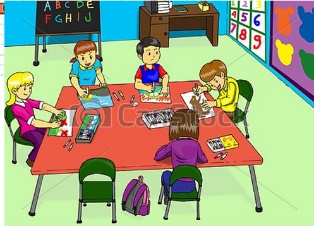 Clotaire s'est mis à pleurer  ( entendre).
Les participes passés des verbes du 1er groupe se terminent par le son [e], qui peut s'écrire : -é, -és, -ée, ou -ées selon l'accord.
Ces participes passés peuvent être remplacés par ceux de verbes du 2ème ou 3e groupe.Clotaire s’est allongé ( endormi) sur la table.La statue inaugurée (vendue) est belle.Les enfants étaient enthousiasmés (ébahis).Les spectatrices enchantées (réjouies) manifestèrent leur joie.